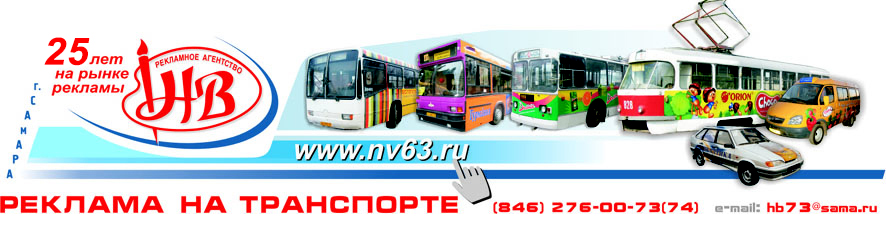 Прайс на размещение рекламы на задние борта транспорта.Данный вид рекламы имеет ряд достоинств: высокое расположение рекламного места позволяет увидеть изображение без помех пешеходам и водителям, заднее стекло остается чистым в любое время года. При пролонгации оплата только за арендуПолный список маршрутов малого и среднего транспорта по запросу отдельным файлом. Требуется уточнять наличие маршрутов, а также новые маршруты перед заказом.Фотопримеры брендирования заднего стекла муниципальных автобусов большой вместимости (пункт 1)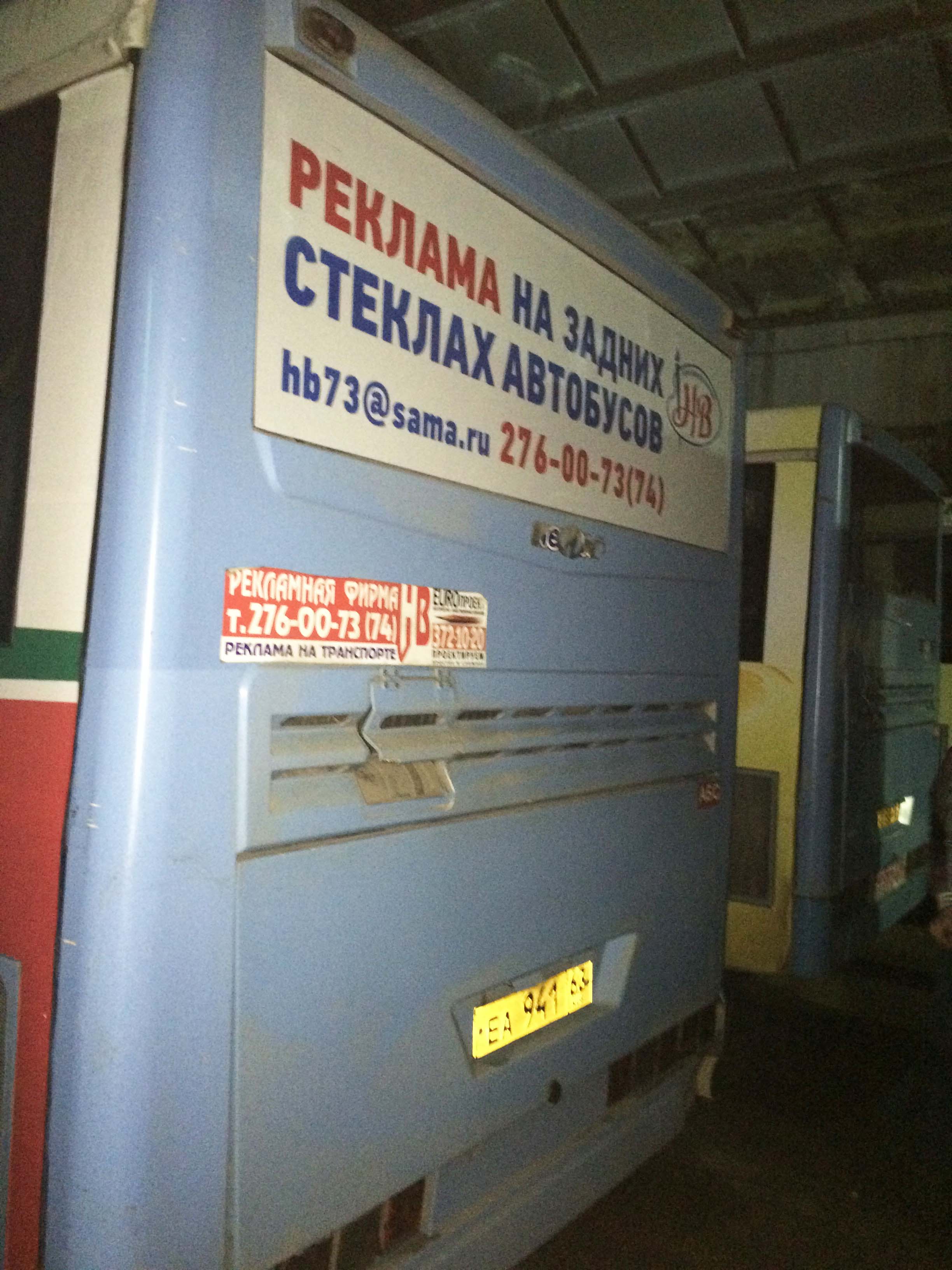 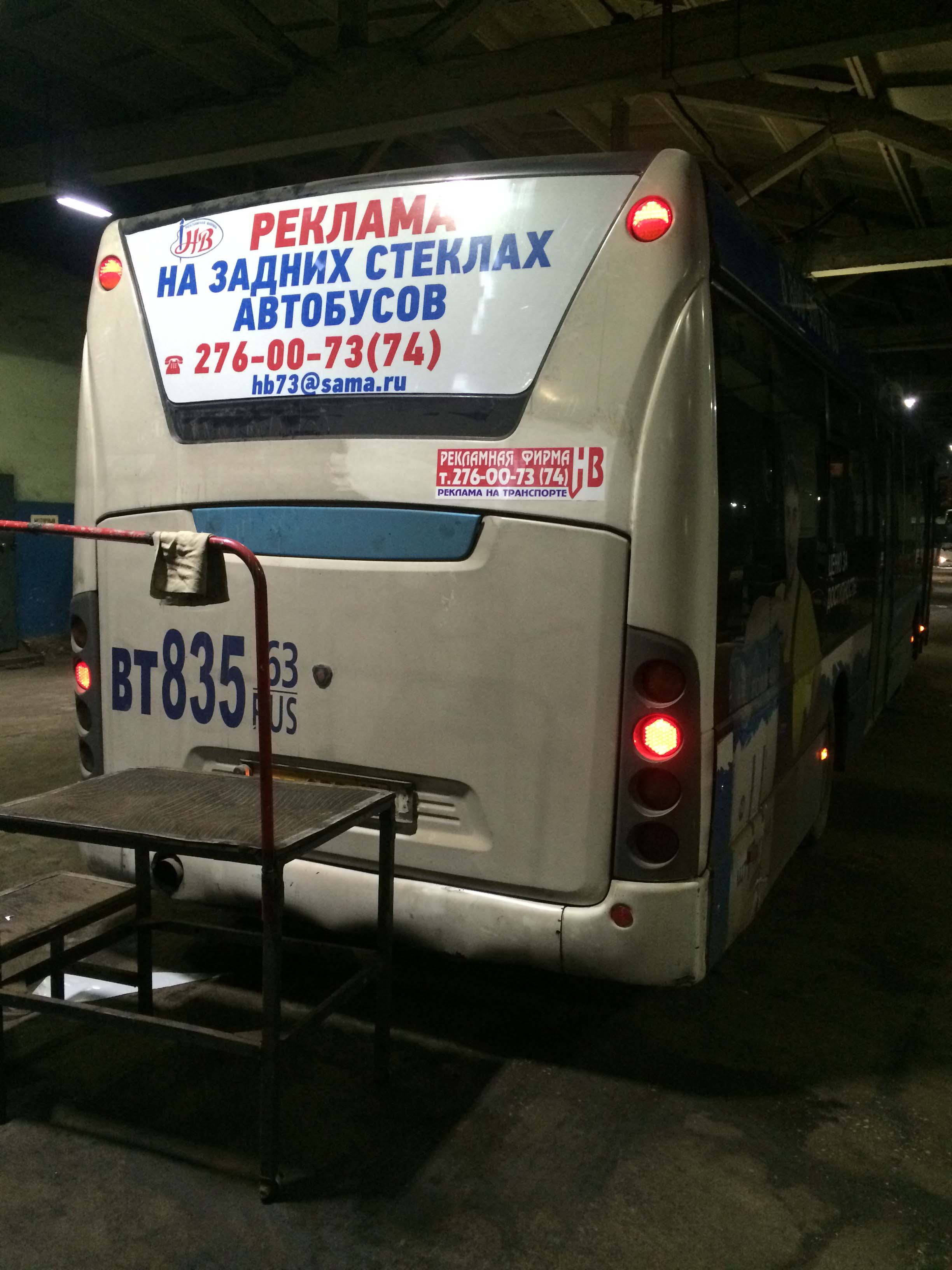 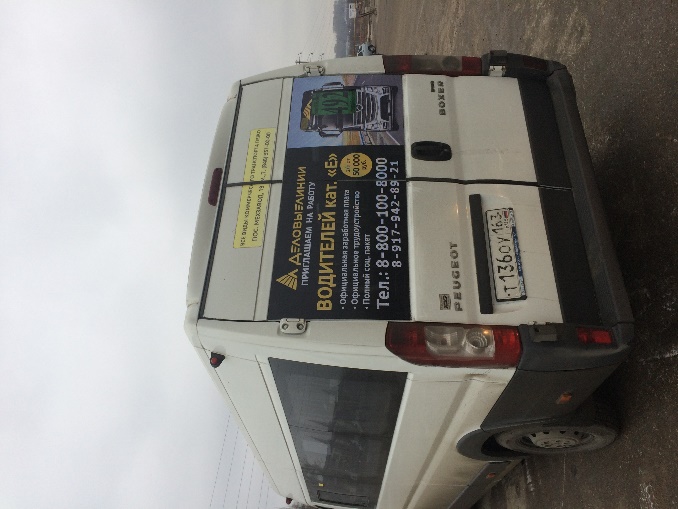 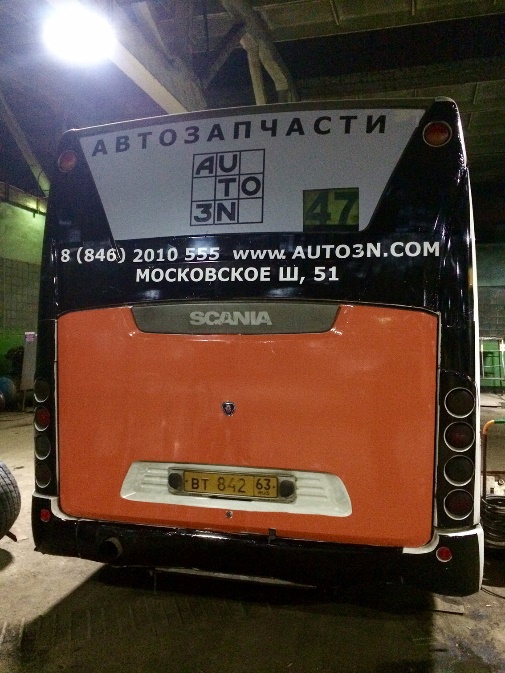 1 месяц2 месяца3 месяца6 месяцев1Заднее стекло автобусы БВ 6500 руб + 3500 руб монтаж и печать)1650023 00042 5003Задний борт автобуса БВ (сканиа, нефаз, лиаз) (металл часть)5600 прокат в месяц + 4600 монтаж, демонтаж пленка.15 80021 40038 2003Автобусы БВ (весь задний борт + заднее стекло)20 20032 30044 40080 7004Маршрутки. Заднее стекло.Ситроен Jumper, Пежо Boxer, Фиат, Форд, Хюндай Каунти (маршр. 37, 47, 205, 295, 247, 492, 207, 96)15 500 руб.20 000 руб. 5Маршрутки - Задняя часть (без стекла, только  борт) 15 500 руб. 20 000 руб. 6Маршрутки - Весь задний борт (стекло + задняя часть) Ситроен Jumper, Пежо Boxer, Фиат, Форд, Хюндай Каунти (маршр. 37, 47, 205, 295, 247, 492, 207, 96)27 000 руб. 32 500 руб. 7Маршрутки весь задний  борт Хюндай Каунти, ПАЗ (маршруты 21м, 207, 268, 480, 297, 217, 37, 266)17 0008Стикер 65х18 см сзади автобуса БВ1 800 руб.3 4005 2009Заднее стекло троллейбуса (только вместе с боками)2000 руб за каждый месяц проката + 2500 руб монтаж10Стикер на заднем борте маршрутки – 70х10 см (около гос. номера)1800 руб. 